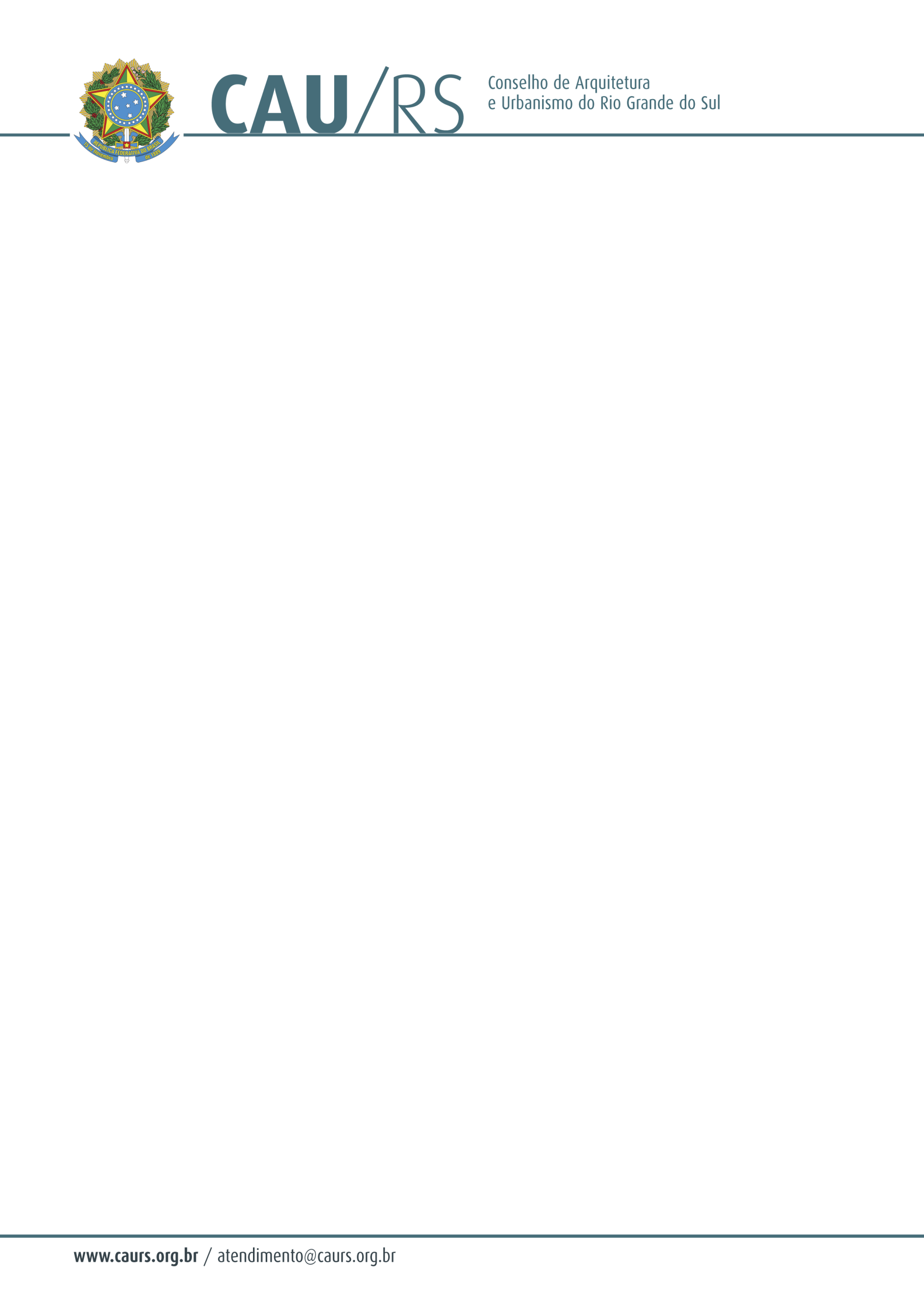 DELIBERAÇÃO DA COMISSÃO DE PLANEJAMENTO E FINANÇAS DO CAU/RS Nº 97/2013, DE 03 DE SETEMBRO DE 2013.Referente à autorização para ressarcimento de valor pago a maior, conforme processo administrativo nº 191/2013.  A Comissão de Planejamento e Finanças do Conselho de Arquitetura e Urbanismo do Rio Grande do Sul, no uso das suas atribuições legais, reuniu-se no dia 03 de setembro de 2013 e DELIBEROU pela autorização para ressarcimento do valor de R$ 128,22 (cento e vinte e oito reais e vinte e dois centavos), já descontados os valores das taxas bancárias, de acordo com o determinado na Deliberação nº 81/2013 desta Comissão, ao Arquiteto e Urbanista Rafael Henrique de Melo Paiva, referente ao valor pago em duplicidade da anuidade do ano de 2013, conforme requerimento efetuado em 09/05/2013. Fausto Henrique SteffenCoordenador da Comissão de Planejamento e Finanças